FAQ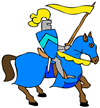 How has the school planned to keep my child safe?The school has completed a risk assessment which has been sent to the local authority showing all the measures that our school is putting in place to protect the children, staff and parents and families linked to the school. You can find this risk assessment on the school website under Return to school in September tab. There will be staggered start and end times to the school day for each class and each class will use different entrances. If your child has moved class in the new academic year, please refer to the website for information on where you should bring/collect your child. This information will already have been sent as a text to you also. Does my child need to wear a mask?There is no need for your child to wear a mask to school as children under 11 are considered low risk. In the most recent Welsh Government guidance dated 26th August their guidance says “ We are advised that …. face coverings are likely to be of little value in children under the age of 11 years…” However should you wish or your child want to wear a mask to make themselves feel more comfortable then they can. If they are wearing a mask you will need to show them how to put it on and take it off correctly and make sure that if it is reusable that it is kept clean and washed frequently. Will the staff be wearing PPE such as visors and masks?No PPE is required when undertaking routine educational activities in the classroom or school settings. Staff need to wear PPE to administer first aid and for any intimate care such as nappy changing. Where possible, staff are seated 2m away from the children in their class. Even though the children do not need to be 2m away from each other, the staff are still following social distancing guidelines from other staff and pupils where possible. Does my child need to bring his/her own pens and pencils to school?For individual and frequently used equipment, such as pencils and pens, it is recommended that staff and learners have their own items that are not shared. We will provide this equipment in school so they do not need to bring any equipment in.What should my child bring to school?Everything that your child brings in to school has to stay in the classroom so we ask that your child only brings the minimum number of items to school. They will need a coat, water bottle and lunch box if they are having packed lunch. If your child suffers from asthma, it is essential that their inhaler is in school.Does my child need to wear school uniform?Though there is no hard and fast rules regarding this, Government guidance is that children and school return as much as possible to ‘normal’ in September, including wearing school uniform once more.  Will school dinners be provided?There will be school dinners provided for the children or they can choose to bring a packed lunch. We will be having staggered lunch times so that they different classes can socially distance in the lunch hall. There will be staff allocated to each class who will serve the children their meals. If your child receives free school meals you will need to pay for them for the first two weeks of school as you have been receiving the payments directly. From 14th September this will revert back to how it normally runs.Can I visit the school?We are trying to restrict the amount of adults in our school to make it safer for the children and so parents will not be able to visit the school unless there is an arranged meeting or appointment. Staff will be collecting the children at the entrances every day so if you need to speak to a member of staff you can do so then. What will happen if a child or a member of staff is ill whilst at school?If a child or adult becomes unwell in school we have a strict procedure that we need to follow. This is explained in the risk assessment under the heading symptomatic person. Parents will be contacted immediately so it is vital that we have up to date emergency contact information.  It is important that if your child is unwell or someone is unwell at home and displaying any symptoms of Covid 19 that they DO NOT come to school. What will happen to my child’s education if there is another lockdown?We have decided to use the website more regularly to inform parents about the work that we are doing in class. We will be making sure that all children are confident to use technology to complete work at home, so that if there is another lockdown, we can continue by using the website. We don’t want any more disruption for your child’s education so we will be striving to keep following what we have been doing in school at home in the event of a lockdown. If you have difficulty accessing the technology that your child is using please let us know and will try to support you the best that we can. We will also endeavour to add parental help sheets on to our website to support you with the on-line work. If you can think of any more questions that you would like answered please contact school and we will add your questions and school responses on to this document. 